.HEEL HEEL, BEHIND AND CROSS, HEEL HEEL, BEHIND AND CROSS¼ TURN ¼ TURN HITCH, SHUFFLE LEFT, HINGE TURN LEFT HOLD, HIPSThis sets you in a posed position with the right leg straight and the left knee popped. Optional arms: bring arms toward center, up, out, and down in circular motion. End with flexed wrists, palms facing floorOptional shoulders:Other shoulder will automatically move in opposition - don't think about it!ROCK RETURN, ½ TURN SHUFFLE, ROCK RETURN, COASTER STEPHEEL STEP SIDE CROSS BACK, HEEL SYNCOPATED VINEREPEATOn wall 3, change counts 13-16 to the following:This sets you in a posed position with the right leg straight and the left knee popped. Optional arms: bring arms toward center, up, out, and down in circular motion. End with flexed wrists, palms facing floorThe words are: "no, sorry, nothin"Of course you are free to do whatever you want to display your "busted attitude"On wall 6, change counts 13-16 to the following:No, Sorry, Nothin'!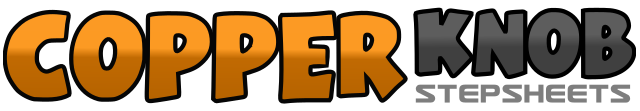 .......Count:32Wall:2Level:Intermediate.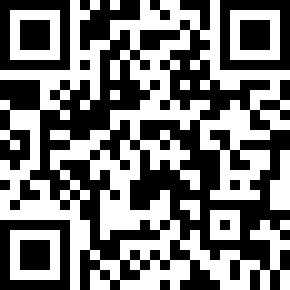 Choreographer:Michele Burton (USA) & Michael Barr (USA)Michele Burton (USA) & Michael Barr (USA)Michele Burton (USA) & Michael Barr (USA)Michele Burton (USA) & Michael Barr (USA)Michele Burton (USA) & Michael Barr (USA).Music:My Give a Damn's Busted - Joe DiffieMy Give a Damn's Busted - Joe DiffieMy Give a Damn's Busted - Joe DiffieMy Give a Damn's Busted - Joe DiffieMy Give a Damn's Busted - Joe Diffie........1-2Touch right heel to right diagonal, touch right heel to right diagonal3&4Step right foot behind left, step left foot to left side, step right foot in front of left5-6Touch left heel to left diagonal, touch left heel to left diagonal7&8Step left foot behind right, step right foot to right side, step left foot in front of right1-2Turn ¼ right stepping forward on right foot, turn ¼ right on right foot hitching left foot beside right calf3&4Step left foot to left, step right beside left, step left foot to left5Turn ½ left (on ball of left foot) stepping right foot to right6Hold in the posed position&7Push right hip left & up, drop right hip to centered position&8Push right hip left & up, drop right hip to centered position&7Lift right shoulder, drop right shoulder&8Lift right shoulder, drop right shoulder1-2Step forward on left foot, return weight to right foot3&4Turn ¼ left stepping left foot to left, step right foot beside left, turn ¼ left stepping forward on left foot5-6Step forward on right foot, return weight to left foot7&8Step back on right foot, step left beside right, step right foot forward1-4Touch left heel forward, step left foot left, cross right over left, step back on left foot5&Touch right heel on slight right diagonal, step right foot slightly back6&Step left in front of right, step right foot side right7&8Step left foot behind right, step right foot side right, step left foot in front of right5Turn ½ left (on ball of left foot) stepping right foot to right6-8Hold in the posed position6No: bend elbows, palms face up7Sorry: turn palms towards audience, lifting forearms8Nothin': flex wrists in disgust5Same count 5 as above6-7-8Don't try to count 6-8. The words are slang for nope. Listen to the words. Spelling is not in dictionary. Shake your head "no" two times. You'll get it when you hear the song